        《在线课堂》学习单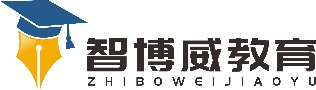                 班 级 ：         姓 名：             单元语文6年级上册第1单元课题3.古诗词三首温故知新0、复习五年级下册描写景物的三首古诗词，完成填空。归来饱饭黄昏后，                        。怪生无雨都张伞,                         。茅檐低小,                               。自主攀登1.拼音写词语。  dé xíng         xǐ què        chán míng         dào zi   （       ）      （      ）    （      ）       （       ）2.原文填空。明月别枝惊鹊，                   。稻花香里说丰年，                   。                   ，两三点雨山前。旧时茅店社林边，                   。3.释相关诗句的意思。（1）野旷天低树，江清月近人。_________________________________________________________________（2）黑云翻墨未遮山，白雨跳珠乱入船。_________________________________________________________________（3）明月别枝惊鹊，清风半夜鸣蝉。________________________________________________________________稳中有升4.小作文的方式将《宿建德江》的场景还原出来。晚上把船停靠在烟雾笼罩的小洲旁，                                                                                                                              。说句心里话